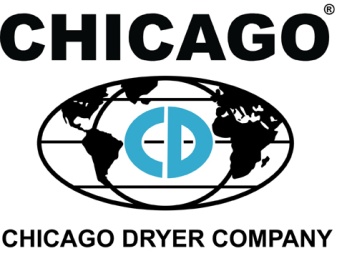 FINANCING INQUIRYWe look forward to providing you with the best equipment financing options at competitive rates. Please let us know how to contact you so we can answer your financing questions. Company Name: __________________________________DBA: ____________________________Street Address: _________________________City: __________________State: ______Zip: ______Your Name: _____________________Phone: _________________Email: _____________________Estimated Project Cost: $_______________Date Equipment Needed: ________________________Possible Chicago Models: ___________________________________________________________Desired Finance Term: ____________________Projected Budget: ___________________________A copy of your request for no-obligation preliminary information will be forwarded to a Chicago regional factory representative for prompt follow-up. All information will be confidential.3010339